В связи с кадровыми изменениями, руководствуясь статьями 26, 38 Устава города,ПОСТАНОВЛЯЮ1. Внести в постановление администрации  города от 07.12.2015 № 1851 «О комиссии по легализации теневой заработной платы во внебюджетном секторе экономики», следующие изменения:1.1. в Приложении 1 к постановлению:- строку «Егорова Мария Николаевна – руководитель финансового управления администрации города» заменить строкой следующего содержания:«Елисеева Ольга Федоровна – руководитель финансового управления администрации города (лицо, его замещающее)»;- строку «Воробьева Ольга Викторовна – начальник управления  социальной защиты населения администрации города Сосновоборска» заменить строкой следующего содержания:          «Воробьева Ольга Викторовна – начальник территориального отделения КГКУ «Управления социальной защиты населения» по г.Сосновоборску Красноярского края (лицо, его замещающее)».2. Постановление вступает в силу в день, следующий за днем его официального опубликования в городской газете «Рабочий».И.о.Главы города							                    В.С.Пьяных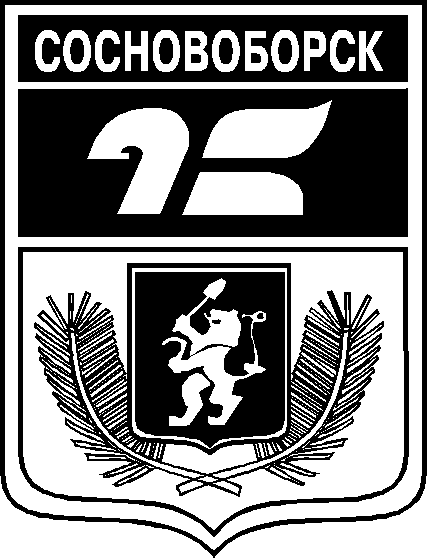 АДМИНИСТРАЦИЯ ГОРОДА СОСНОВОБОРСКАПОСТАНОВЛЕНИЕ28 ноября 2019                                                                                               № 1865АДМИНИСТРАЦИЯ ГОРОДА СОСНОВОБОРСКАПОСТАНОВЛЕНИЕ28 ноября 2019                                                                                               № 1865О внесении изменений в постановление администрации города от 07.12.2015 № 1851 «О комиссии по легализации теневой заработной платы во внебюджетном секторе экономики»  О внесении изменений в постановление администрации города от 07.12.2015 № 1851 «О комиссии по легализации теневой заработной платы во внебюджетном секторе экономики»  